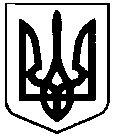 СВАТІВСЬКА МІСЬКА РАДАСЬОМОГО СКЛИКАННЯТРЕНАДЦЯТА СЕСІЯРІШЕННЯВід 22 червня 2017 р.                                 м. Сватове                                                    № ____ «Про внесення змін до договору оренди землі № 47-Ю яка надана у оренду СФГ «Стельмахівське» в частині зміни площі земельної ділянки та орендної плати.» Розглянувши заяву голови СФГ «Стельмахівське» Білоконь О.В., юридична адреса: Сватівський район, с. Стельмахівка, з проханням внесення змін до договору оренди землі № 47-Ю від 01.01.2016 року в зв’язку з продажем частини нерухомого майна за адресою: м. Сватове, вул. Челюскінців, 17а, загальною площею 1,5122 га., керуючись ст. 26 Закону України “Про місцеве самоврядування в Україні”, ст. 12, 125, 126, 141 Земельного кодексу України,                                 Сватівська міська радаВИРІШИЛА:1. Внести зміни до договору оренди землі № 47-Ю від 01.01.2016 року, в пункт 2 підпункт 2.1 « В оренду передається земельна ділянка загальною площею 0,2319 га кадастровий номер (4424010100:24:222:0065)»;2. Внести зміни до договору оренди землі № 47-Ю від 01.01.2016 року в пункт 4 підпункт 4.2 «Розмір орендної плати становить 17979,59 гривень в рік»;3. Спеціалісту землевпоряднику підготувати додаткову угоду до договору оренди землі № 47-Ю від 01.01.2016 р. щодо зміни площі земельної ділянки та орендної плати.4 Сватівській ОДПІ здійснювати контроль за надходженням орендної плати згідно договору оренди.5. Контроль за виконанням даного рішення покласти на постійну депутатську комісію з   питань будівництва, благоустрою, комунального обслуговування, земельних відносин та екології.6. Дане рішення набирає чинності з моменту його прийняття.Сватівський міський голова    	    	                               	                           Є.В.Рибалко